Regulatory & Statute ComplianceThis is a sample of a standard operating guideline (SOG) on this topic. You should review the content, modify as appropriate for your organization, have it reviewed by your leadership team and if appropriate your legal counsel. Once adopted, make sure the SOG is communicated to members, implemented and performance monitored for effective implementation.Purpose:To ensure knowledge and compliance with state and federal statutes and with local/departmental regulations governing operation of emergency vehicles.Scope:All personnel.Procedure:Chief officers, safety officers, and training officers should teach and enforce compliance with all rules, regulations and policies. All drivers/operators are individually responsible for complying with driving regulations and statutes in order to prevent death, injury, and property damage.KEY POINTS TO CONSIDER/INCLUDE:Appropriate driver licensingPersonally Owned/Operated Vehicles (POV) insuranceSOPs/SOGsDriver trainingAppropriate use of warning devicesSpeed limitationsHazards of impaired drivingMUTCD requirementsVehicle code exemptions for emergency vehiclesState vehicle driving laws pertinent to emergency vehiclesReview components of NFPA 1250, 1002, 1901, 1911, 1912, 1915, and 1500 for additional items to considerThis is a sample guideline furnished to you by VFIS. Your organization should review this guideline and make the necessary modifications to meet your organization’s needs. The intent of this guideline is to assist you in reducing exposure to the risk of injury, harm or damage to personnel, property and the general public. For additional information on this topic, contact your VFIS Risk Control representative.References:NVFC "Emergency Vehicle Safe Operations For Volunteer and Small Combination Emergency Service Organizations"REPLACE WITH YOUR MASTHEADREPLACE WITH YOUR MASTHEADREPLACE WITH YOUR MASTHEAD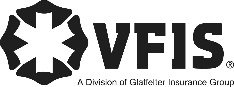 SOG Title:SOG Title:SOG Number:SOG Number:Original Date:Revision Date:ABC Fire Department General Operating GuidelineABC Fire Department General Operating GuidelineABC Fire Department General Operating Guideline